Mini Bridge ProjectObjective:  Build a mini truss bridge with the best weight to strength ratio.Step 1:Complete some research into what gives a bridge the greatest amount of strength.  You may use both the internet and print materials to complete this step.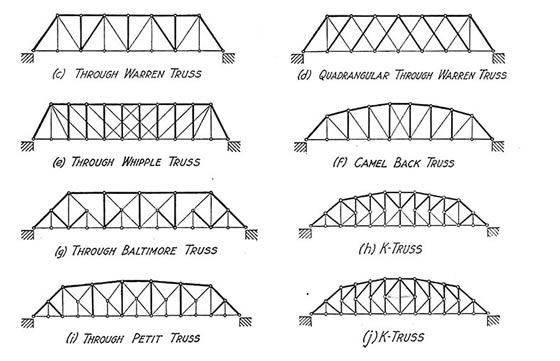 Step 2:Create a scale drawing of your bridge.Step 3:Create your bridge in TinkderCAD.  Make sure it is to scale.  A bridge that does not meet the required dimensions will be rejected.  Step 4:Export your completed TinkerCAD file to your instructor as an .stl file.Step 5:Your bridge will be tested in class.  Your score will be calculated as follows:Mini Bridge Design SheetDesign a bridge to meet the requirements below.SCALE drawing of the side view.  Must be 7” or 178mm in length and have a height of 3” or 76.2mm.  (All designs will be ¼” or 6.35 mm wide)# of pounds your bridge heldweight of your bridgeratio___________ (lbs.)       /___________ (g)          =____________